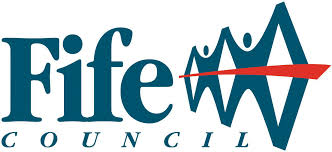 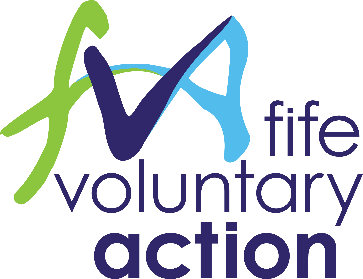 Fife's Community Engagement Champions Group Friday 01 February 20191.30pm to 4.00pmCraig Mitchell House, Flemington Road, Glenrothes, KY7 5QFAgendaWelcomeHistory / background of Fife’s Community Engagement workFairer Fife fundingRole and Purpose of Fife’s Community Engagement Champions group Group exercise – Making the plan a reality! – Achieving Community Engagement OutcomesFuture dates and content of FCEC group meetings